PŘÍLOHA Č. 1DOPIS NABÍDKYNÁZEV VZ: Čekací stání pro malá plavidla na Vltavě — Plavební komora Vrané nad Vltavou — zhotovitel stavbyPRO: Česká republika — Ředitelství vodních cest ČR, nábřeží L. Svobody 12/1222,15 Praha 1Řádně jsme se seznámili se zněním zadávacích podmínek výše uvedené veřejné zakázky, zejména včetně podmínek Smlouvy o dílo, Smluvních podmínek, Technické specifikace, Výkresů, Formulářů a ostatních dokumentů tvořících součást Smlouvy, připojené Přílohy k nabídce a vysvětlení zadávací dokumentace.Tímto nabízíme provedení a dokončení Díla a odstranění veškerých vad v souladu s touto Nabídkou za následující cenu:* Tento údaj bude předmětem hodnocení v rámci hodnocení nejnižší nabídkové ceny.Součástí této Nabídky je oceněný soupis prací — Agregovaný výkaz výměr obsahující položkové ceny jednotlivých položek prací bez DPH. Výslovně tímto potvrzujeme a uznáváme, že tyto položkové ceny jsou závazné po celou dobu plnění předmětu zakázky a pro všechny práce prováděné v rámci zakázky.Zavazujeme se při plnění Smlouvy využívat člena realizačního týmu, tj. Stavbyvedoucího, jehož prostřednictvím byla prokazována kvalifikace a jehož zkušenosti byly hodnoceny v rámci hodnotícího kritéria „Zkušenosti člena realizačního týmu", a to po celou dobu trvání Smlouvy.V případě změny v osobě Stavbyvedoucího se zavazujeme, že si vyžádáme předchozí písemný souhlas zadavatele s provedením této změny. Zavazujeme se, že nová osoba Stavbyvedoucího bude splňovat požadavky na kvalifikaci stanovené v zadávací dokumentaci zadávacího řízení a bude naplňovat hodnotící kritéria nejméně ve stejném rozsahu jako osoba, kterou nahrazuje, a prostřednictvím které bylo naplnění hodnotícího kritéria prokazováno v Nabídce (tj. nová osoba bude disponovat minimálně stejným rozsahem a povahou zkušeností hodnocených v rámci hodnotícího kritéria „Zkušenosti člena realizačního týmu” jako osoba, kterou nahrazuje, a prostřednictvím které bylo prokazováno naplnění tohoto hodnotícího kritéria), což bude z naší strany doloženo zadavateli, a to odpovídajícími dokumenty.Souhlasíme s tím, že tato Nabídka bude v souladu se zákonem č. 134/2016 Sb., o zadávání veřejných zakázek, ve znění pozdějších předpisů (dále jen „ZZVZ") platit po celou dobu běhu zadávací lhůty, a že pro nás zůstane závazná a může být přijata kdykoli v průběhu této lhůty. Potvrzujeme, že následující dokumenty tvoří součást obsahu Smlouvy:Smlouva o dílo, Příloha, Dopis nabídkyDopis o přijetí nabídky (oznámení o výběru dodavatele)Oceněný soupis prací — Agregovaný výkaz výměrSmluvní podmínky pro stavby menšího rozsahu — Obecné podmínkySmluvní podmínky pro stavby menšího rozsahu — Zvláštní podmínky pro výstavbu prováděnou v rámci resortu Ministerstva dopravy a Ministerstva zemědělství podnikyPovodí a Ředitelstvím vodních cest ČRTechnická specifikaceVýkresyFormuláře a ostatní dokumenty, které zahrnují:Kontrolní kniha stavbyPřehled patentů, užitných vzorů a průmyslových vzorů (vyplněný formulář 2.3. I . přílohy č. 2 zadávací dokumentace)Seznam poddodavatelů a jiných osob (vyplněný formulář 2.3.2. přílohy č. 2 zadávací dokumentace)  Závazek odkoupení vyzískaného materiálu (vyplněný formulář 2.3.3. přílohy č. 2 zadávací dokumentace)  Vzory bankovních záruk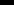 PublicitaBude-li naše Nabídka přijata, poskytneme specifikované Zajištění splnění smlouvy, začneme s prováděním Díla, co nejdříve to bude možné po Datu zahájení prací, a dokončíme Dílo v souladu s výše uvedenými dokumenty v Době pro dokončení.Pokud a dokud nebude uzavřena Smlouva, nebude tato Nabídka ani na základě oznámení o výběru dodavatele (Dopisu o přijetí nabídky) představovat řádně uzavřenou a závaznou Smlouvu. Pojmy uvedené v tomto odstavci s velkými počátečními písmeny mají stejný význam, jako je jim připisován zadávacími a smluvními podmínkami shora uvedené veřejné zakázky.Uznáváme, že proces případného přijetí naší Nabídky se řídí ZZVZ a zadávacími podmínkami shora uvedené veřejné zakázky. Uznáváme rovněž, že Zadavatel má právo odstoupit od Smlouvy v případě, že jsme uvedli v Nabídce informace nebo doklady, které neodpovídají skutečnosti a měly nebo mohly mít vliv na výsledek zadávacího řízení.Pokud bude s námi jakožto vybraným dodavatelem uzavřena Smlouva, poskytujeme tímto souhlas s jejím uveřejněním v registru smluv zřízeným zákonem č. 340/2015 Sb., o zvláštních podmínkách účinnosti některých smluv, uveřejňování těchto smluv a o registru smluv, ve znění pozdějších předpisů (dále jako „zákon o registru smluv”), přičemž bereme na vědomí, že uveřejnění Smlouvy v registru smluv zajistí zadavatel. Do registru smluv bude vložen elektronický obraz textového obsahu Smlouvy v otevřeném a strojově čitelném formátu a rovněž metadata Smlouvy.Bereme na vědomí a výslovně souhlasíme, že Smlouva bude uveřejněna v registru smluv bez ohledu na skutečnost, zda spadá pod některou z výjimek z povinnosti uveřejnění stanovenou v zákoně o registru smluv. V rámci Smlouvy nebudou uveřejněny informace stanovené v ust. 3 odst. I zákona o registru smluv námi označené před podpisem Smlouvy.řádně oprávněn podepsat Nabídku jménem či v zastoupení STRABAG Rail a.s.Adresa Železničářská 1385/29, Střekov, 400 03 Ústí nad LabemDatumNázev DílaNabídková cena v Kč bez DPH *DPH v KčCelková nabídková cena v Kč včetně DPHCekací stání pro malá plavidla na Vltavě —Plavební komora Vrané nad Vltavou — zhotovitel stavby(a)(b) = DPH z ceny (a)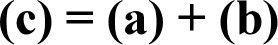 Cekací stání pro malá plavidla na Vltavě —Plavební komora Vrané nad Vltavou — zhotovitel stavby31 859 557,196 690 507,0138 550 064,20Jméno: Funkce: předseda představenstvačlen představenstva